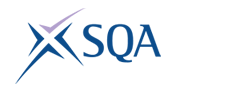 GR3N 24 SVQ in Hospitality Management Skills SCQF at level 8 – StructureTo achieve the qualification candidates are required to complete 10 units in total.  This comprises:All three mandatory unitsAt least two units from Group AThe remaining five units can come from either Group A or Group BMandatory UnitsMandatory UnitsMandatory UnitsMandatory UnitsMandatory UnitsSQA RefSSC RefTitleSCQF LevelSCQF PointsH2Y7 04PPL4GEN8Manage the Performance of Teams and Individuals86J4BN 044PPL4GEN17Comply with the Relevant Legislative and Regulatory Requirements in Hospitality86J198 04CFAMLA2Manage Your Own Resources and Professional Development78Group A: Optional Units – minimum 2 – maximum 7 units requiredGroup A: Optional Units – minimum 2 – maximum 7 units requiredGroup A: Optional Units – minimum 2 – maximum 7 units requiredGroup A: Optional Units – minimum 2 – maximum 7 units requiredGroup A: Optional Units – minimum 2 – maximum 7 units requiredSQA RefSSC RefTitleSCQF LevelSCQF PointsH2YA 04PPL4GEN2Manage Purchasing Costs in Hospitality89H2YB 04PPL4GEN3Manage Payroll Costs for Your Team88H2YC 04PPL4GEN4Manage Rotas for Your Hospitality Team86H2YD 04PPL4GEN5Obtain, Analyse and Implement Customer Feedback88H2YE 04PPL4GEN6Lead, Manage and Follow Up the Meeting Process73J4BR 04PPL4GEN7Recruit and Select Hospitality Staff88H2Y8 04PPL4GEN9Contribute to the Strategic Goals of the Organisation’s Leadership Team86H2YG 04PPL4GEN10Devise and Implement Training and Development Plans for Your Hospitality Teams87H2YH 04PPL4GEN11Manage the Use of the Organisation's Systems to Meet Operational Needs811H2YJ 04PPL4GEN12Determine Market Opportunities and Plan theFuture Provision of Services911H2YK 04PPL4GEN13Maximise Sales and Profit910H2YM 04PPL4GEN14Manage Operational Aspects of Refurbishment Programmes89H2YN 04PPL4GEN15Initiate and Manage Supplier Contracts87H2YP 04PPL4GEN16Manage a Function88FM5F 04CFAMLE8Manage Physical Resources89FM4X 04CFAMLC6Implement Change811FM58 04CFAMLD15Initiate and Follow Grievance Procedure66FM57 04CFAMLD14Initiate and Follow Disciplinary Procedure66DR5T 04CFAMLE2Manage Finance for Your Area of Responsibility814H9YH 04CFACSC8Handle Referred Customer Complaints810H9XX 04CFACS14Use Customer Service as a Competitive Tool78FE2X 04CFACSA15Organise the Promotion of Additional Services or Products to Customers67FE3L 04CFACSB14Review the Quality of Customer Service88H7CD 04CFAM&LEB4Manage the Environmental and Social Impacts of Your Work84H69C 04CFAM& LBA7Promote Equality of Opportunity, Diversity and Inclusion89H69F 04CFAM& LDC5Help Individuals Address Problems Affecting Their Performance65H41M 04CFAM& LDA3Induct Individuals into Their Roles64H41P 04CFAM& LDB9Promote Staff Wellbeing65H41X 04CFAM& LDC3Mentor Individuals65Group B: Optional Units – up to 5 units may be selected from this groupGroup B: Optional Units – up to 5 units may be selected from this groupGroup B: Optional Units – up to 5 units may be selected from this groupGroup B: Optional Units – up to 5 units may be selected from this groupGroup B: Optional Units – up to 5 units may be selected from this groupSQA RefSSC RefTitleSCQF LevelSCQF PointsJ4BS 04PPL4GEN1Manage Food Safety in a Professional Kitchen810H2YR 04PPL4KM31Participate in the Design, Implementation and Monitoring of a Kitchen Food Safety Management System87H2YS 04PPL4KM32Develop and Evolve Dishes and Recipes Showing Innovation and Creativity811H2YT 04PPL4KM33Develop and Deliver a Menu Which Meets Organisational Standards and Financial Targets810H2YV 04PPL4KM34Manage the Presentation and Portion Size of Dishes in Accordance with Organisational Standards77H2YW 04PPL4KM35Manage a Team to Prepare, Cook and Present Food to Organisational Standards 812J4BT 04PPL4KM36Investigate and Apply Current Methodologies to Food Preparation and Production810H2YY 04PPL4KM37Plan and Design Operational Areas85J4BV 04PPL4PC1Source Fresh Produce Sustainably for Use in a Professional Kitchen85J4BW 04PPL4PC2Design and Produce Complex Innovative Dishes in a Professional Kitchen910H300 04PPL4FOH41Manage Customer Profiles and Recognition811H301 04PPL4FOH42Ensure Statutory Fire and Other SecurityProcedures Are In Place and Followed (Teamand Whole Establishment)89H302 04PPL4FOH43Manage Arrivals and Departures to Deliver and Maximise Revenue Potential89J4BX 04PPL4FOH44Manage Billing and Payment Processes810H304 04PPL4FOH45Manage Front of House and Guest RelationServices810H305 04PPL4FOH46Manage Reservations Systems77H307 04PPL4HK51Implement and Manage Housekeeping Procedures88H309 04PPL4HK52Manage Guest Security and Privacy in Accordance with Legislative and Organisational Procedures84H30A 04PPL4HK53Manage Room Availability to Maximise Revenue Potential85H30B 04PPL4HK54Liaise with Others to Manage Maintenance and Repair Work86H30C 04PPL4HK55Manage Additional Services Throughout theEstablishment84H30D 04PPL4HK56Manage Linen Service to Deliver a High Quality Provision84H30E 04PPL4HK57Manage the Supply of Uniforms and Housekeeping of Staff Areas84H30F 04PPL4FB61Ensure Food and Beverages are Served toOrganisational Standards87H30G 04PPL4FB62Manage the Organisation of the Food and Beverage Service Area86H30H 04PPL4FB63Develop Beverage Lists to Complement the Menu86H30J 04PPL4FB64Participate in the Production and Presentation of the Menu86H30K 04PPL4FB65Manage Cellar Operations87H30L 04PPL4FB66Develop a Team to Provide Enhanced Levels of Food and Beverage Service87